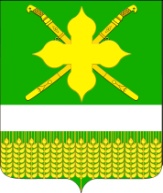 АДМИНИСТРАЦИЯ КИРПИЛЬСКОГО СЕЛЬСКОГО ПОСЕЛЕНИЯ УСТЬ-ЛАБИНСКОГО РАЙОНАП О С Т А Н О В Л Е Н И Е28.12.2022											№ 173ст. КирпильскаяО проведении мероприятий по уничтожению карантинныхобъектов амброзии полыннолистной и другой сорной растительности,американской бабочки на территории Кирпильского сельского поселения Усть-Лабинского района в 2023 годуВ целях принятия необходимых мер по уничтожению амброзии полыннолистной и другой сорной растительности, американской белой бабочки п о с т а н о в л я ю:1. Объявить с 1 июня по 1 октября 2023 года период по уничтожению амброзии полыннолистной и другой сорной растительности, американской белой бабочки на территории Кирпильского сельского поселения Усть-Лабинского района.2. Создать комиссию по проведению мероприятий по уничтожению амброзии и другой сорной растительности на территории Кирпильского сельского поселения Усть-Лабинского района и утвердить ее состав, согласно приложению № 1.3. Рекомендовать руководителям предприятий, учреждений, организаций, главам КФХ, независимо от форм собственности, лицам, занимающимся личным подсобным хозяйством, частному сектору:	1) принять меры по ликвидации выявленных очагов американской белой бабочки всеми доступными средствами;	2) председателям ТОС и квартальных комитетов провести разъяснительную работу с населением по своевременному выявлению и уничтожению очагов развития последующих поколений американской белой бабочки, на многолетних насаждениях в личных подсобных хозяйствах, на улицах, парках и лесных полосах, вдоль автодорог;	3) обеспечить уничтожение амброзии и другой сорной растительности на принадлежащих и прилегающих территориях.	4. Утвердить план по уничтожению карантинных объектов амброзии полыннолистной и другой сорной растительности, американской бабочки на территории Кирпильского сельского поселения Усть-Лабинского района в 2023 году, согласно приложению № 2.5. Контроль за исполнение настоящего постановления возложить на главу Кирпильского сельского поселения Усть-Лабинского района И.В. Критинина.	6. Постановление вступает в силу со дня его подписания. Глава Кирпильского сельского поселения Усть-Лабинского района							И.В. Критинин СОСТАВкомиссии по проведению мероприятий по уничтожению амброзии и другой сорной растительности на территории Кирпильского сельского поселения Усть-Лабинского районаГлава Кирпильского сельского поселения Усть-Лабинского района                                    			И.В. КритининПлан по уничтожению карантинных объектов амброзии полыннолистной и другой сорной растительности, американской бабочки на территории Кирпильского сельского поселения Усть-Лабинского района в 2023 годуСпециалист 2 категории финансового отдела администрации Кирпильского сельскогоУсть-Лабинского района                                                                                                             				 Л.Д. БаеваПРИЛОЖЕНИЕ № 1к постановлению администрацииКирпильского сельского поселенияУсть-Лабинского районаот 28.12.2022 № 173Критинин Иван ВикторовичГлава Кирпильского сельского поселения, председатель комиссииГарнадеровМихаил НиколаевичЗаместитель главы Кирпильского сельского поселения, заместитель председателя комиссииБаеваЛюбовь ДмитриевнаСпециалист 2 категории финансового отдела администрации Кирпильского сельского поселения, секретарь комиссииЧлены комиссии:Члены комиссии:Самофалова Наталья БорисовнаДиректор МКУ Созидание» (по согласованию)Полбина Оксана АлександровнаДиректор МКУК «КДЦ Кирпильский»(по согласованию)ПРИЛОЖЕНИЕ № 2к постановлению администрацииКирпильского сельского поселенияУсть-Лабинского районаот 28.12.2022 №173 №п/пМероприятияСрокиОтветственный1Утверждение плана мероприятий по своевременному выполнению и уничтожению амброзии и другой сорной растительности, американской бабочки на территории поселения.01.06.2023Глава Кирпильского сельского поселения2.Проведение разъяснительной работы с населением по уничтожению амброзии и другой сорной растительности, американской бабочки на территории поселения.постоянноДепутаты Совета и председатели квартальных комитетов, ТОС3.Рейдовые мероприятия по выявлению мест возможного произрастания и уничтожения очагов амброзии и другой сорной растительности, американской бабочки на территории поселенияОдин раз в неделю (май-ноябрь)Участковый уполномоченный полиции, администрация, МРО РУ ФСКН РФ4.Выявление очагов произрастания амброзии и другой сорной растительности в лесополосах, прилегающих к земельным участкам КФХпостоянноГлавы КФХ5.Осмотр территорий, закрепленных за организациями и учреждениями, принятие мер по уничтожению амброзии и другой сорной растительности, американской бабочки на территории поселения1 раз в месяц(май-ноябрь)Администрация, УУП ОМВД, руководители учреждений6.Распространение информационного материала по уничтожению амброзии и другой сорной растительности, американской бабочки на территории поселения.постоянноДепутаты Совета и председатели квартальных комитетов, ТОС